Name of Nominee:Achievements and service to Delta Kappa Gamma Society  (any level) ( 5 pts)Achievements and service to the educational community (3 pts)Achievements and service to the general community (2 pts)4. Name of member submitting nomination: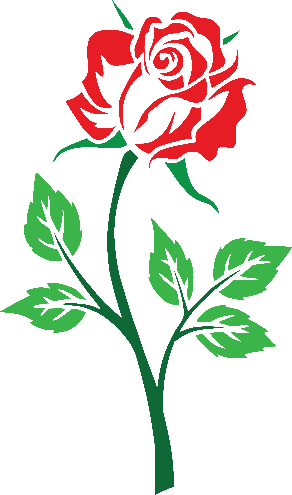 